Российская  Федерация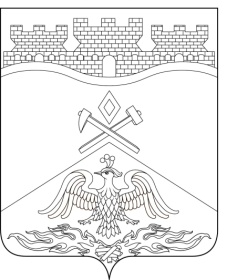 Ростовская  областьг о р о д   Ш а х т ы        ГОРОДСКАЯ ДУМАРЕШЕНИЕ № 43049-го заседания городской Думы города ШахтыПринято 31 октября 2023 годаРЕШИЛА:Принять к сведению информацию о предварительных итогах социально-экономического развития муниципального образования «Город Шахты» за 6 месяцев 2023 года и ожидаемых итогах социально-экономического развития муниципального образования «Город Шахты» за 2023 год согласно приложению.Департаменту экономики продолжить ежеквартальный мониторинг показателей социально-экономического развития города Шахты.Настоящее решение вступает в силу со дня его официального опубликования.Контроль за исполнением данного решения возложить на заместителя главы Администрации города Шахты Д.А. Дедученко и комитет городской Думы города Шахты по экономической политике, промышленности, инвестициям и предпринимательству (Т.А. Хиникадзе).И.о. председателя городской Думы –главы города Шахты								           К. Корнеев31 октября 2023 годаРазослано: Администрации города Шахты, ДЭ, прокуратуре, СМИ, дело.Приложениек решению городской Думы города Шахты «О предварительных итогах социально-экономического развития муниципального образования «Город Шахты» за 6 месяцев 2023 года и ожидаемых итогах социально-экономического развития муниципального образования «Город Шахты» за 2023 год»«Предварительные итоги социально-экономического развития муниципального образования «Город Шахты» за 6 месяцев 2023 года и ожидаемые итоги социально-экономического развития муниципального образования «Город Шахты» за 2023 год»* - предварительная оценка** - факт  за 1 полугодие 2023г. по крупным и средним предприятиямУправляющий делами					                                        А. СафроноваО предварительных итогах социально-экономического развития муниципального образования «Город Шахты» за 6 месяцев 2023 года и ожидаемых итогах социально-экономического развития муниципального образования «Город Шахты» за 2023 годВ соответствии со статьей 1842«Бюджетного кодекса Российской Федерации» от 31.07.1998 №145-ФЗ и пунктом 21.1 приложения к постановлению Администрации города Шахты от 03.07.2023 №2079 «Об утверждении Порядка и сроков составления проекта бюджета города Шахты на 2024 год и на плановый период 2025 и 2026 годов», городская Дума города Шахты№ПоказателиЕдиницы измерения1 полугодие 2023г.2023г.Темп роста 
2023г. к  2022г., %№ПоказателиЕдиницы измеренияпредварительные данныеожидаемые итогиТемп роста 
2023г. к  2022г., %1234561Промышленное производство всего (объем отгруженных товаров, работ и услуг, в ценах каждого года)млн. руб.31360,6**73 614,992,62Прибыль прибыльных предприятий (по полному кругу организаций)млн. руб.4840,1**8 300,081,63Убытки убыточных предприятий (по полному кругу организаций)млн. руб.506,9**1 060,0233,04Численность работников чел.40 274,040 300,099,75Среднемесячная начисленная заработная платаруб.44 913,044 920,0117,26Фонд заработной платы по территории, всего (без выплат социального характера)млн. руб.10 852,921 723,3116,97Оборот малых предприятий (с учетом микропредприятий)млн. руб.22881,1*38363,485,08Оборот средних предприятиймлн. руб.1408,4*2 406,9102,09Оборот розничной торговли (во всех каналах реализации)млн. руб.27 869,759 550,6112,110Оборот общественного питаниямлн. руб.660,71 352,4110,511Инвестиции в основной капитал (всего, за счет всех источников финансирования)млн. руб.3185,58*10 266,489,112Ввод в действие жилых домов за счет всех источников финансированиятыс. кв.м.22,142,0118,8